Leoni stattet neue Off-Road-Fahrzeuge von Polaris aus Ausbau der Geschäftseinheit Power Sports geplantNürnberg (Deutschland), Tucson (USA), 4. März 2014 – Leoni, der führende europäische Anbieter von Kabeln und Kabelsystemen für die Automobilbranche und weitere Industrien, hat von Polaris Industries Inc. zwei neue Aufträge  erhalten. Diese Projekte mit dem US-amerikanischen Hersteller von Geländefahrzeugen für den Freizeit- und Nutzgebrauch werden dazu beitragen, dass der Kabelspezialist seine neu gegründete Geschäftseinheit Power Sports ausweitet.Im vierten Quartal des Jahres 2013, hat Polaris Leoni als Lieferant von Bordnetz-Systemen für zwei neue Off-Road-Fahrzeuge ausgewählt. Leoni wird Kabelbäume für Karosserie und Fahrgastzelle entwerfen, entwickeln und produzieren, die für eine funktionierende Elektrik und Elektronik des Fahrzeugs sorgen. Leoni leistet auch systemtechnische Unterstützung. Der Produktionsstart ist für das dritte Quartal 2014 geplant.Die neuen Modelle 2014 Ranger 570 EFI und 2014 Ranger Crew 570 EFI sind beide so genannte „Side-by-Side“-Nutzfahrzeuge, die für den Einsatz abseits befestigter Straßen entworfen wurden. Im Vergleich zu herkömmlichen Pkw, können diese Fahrzeuge auch unter rauen Bedingungen eingesetzt werden und benötigen daher eine noch robustere und widerstandsfähigere Verkabelung. Polaris hat vor, jährlich rund 12.000 Fahrzeuge pro Modell zu produzieren.„Um unser Geschäft zu stärken, erschließen wir auch neue Kundengruppen und weitere Märkte. Das Segment Power Sports bietet großes Potenzial für Leoni, insbesondere in Amerika“, betont Dr. Andreas Brand, Vorstand der Leoni AG mit Verantwortung für den  Unternehmensbereich Wiring Systems (WSD). Die  2013 gegründete Business Unit Power Sports umfasst alle Aktivitäten für Freizeit- und kleinere Nutzfahrzeuge wie beispielsweise Side-by-Side-Fahrzeuge, Geländewagen und Quads sowie Motorschlitten, Jet-Skis und Motorräder.(1.924 Anschläge inkl. Leerzeichen) Zugehöriges Illustrationsmaterial finden Sie unter www.leoni.com/Polaris.16777.0.html?L=0 direkt bei dieser Mitteilung Über die Leoni-GruppeLeoni ist ein weltweit tätiger Anbieter von Drähten, optischen Fasern, Kabeln und Kabelsystemen sowie zugehörigen Dienstleistungen für den Automobilbereich und weitere Industrien. Leoni entwickelt und produziert technisch anspruchsvolle Produkte von der einadrigen Fahrzeugleitung bis zum kompletten Bordnetz-System. Darüber hinaus umfasst das Leistungsspektrum Drahtprodukte, standardisierte Leitungen, Spezialkabel und konfektionierte Systeme für unterschiedliche industrielle Märkte. Die im deutschen MDAX börsennotierte Unternehmensgruppe beschäftigt rund 62.000 Mitarbeiter in 32 Ländern und erzielte 2013 nach vorläufigen Berechnungen einen Konzernumsatz von 3,92 Mrd. Euro.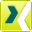 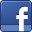 About PolarisPolaris is a recognized leader in the powersports industry with annual 2013 sales of $3.8 billion.  Polaris designs, engineers, manufactures and markets innovative, high quality off-road vehicles, including all-terrain vehicles (ATVs) and the Polaris RANGER® and RZR® side-by-side vehicles, snowmobiles, motorcycles and on-road electric/hybrid powered vehicles.  Polaris is among the global sales leaders for both snowmobiles and off-road vehicles and has established a presence in the heavyweight cruiser and touring motorcycle market with the Victory and Indian Motorcycle brands.  Additionally, Polaris continues to invest in the global on-road small electric/hybrid powered vehicle industry with Global Electric Motorcars (GEM), Goupil Industrie SA, Aixam Mega S.A.S., and internally developed vehicles. Polaris enhances the riding experience with a complete line of Polaris Engineered parts, accessories and apparel and Klim branded apparel. Polaris Industries Inc. trades on the New York Stock Exchange under the symbol “PII”, and the Company is included in the S&P Mid-Cap 400 stock price index. Information about the complete line of Polaris products, apparel and vehicle accessories are available from authorized Polaris dealers or anytime at www.polaris.com.Ansprechpartner für JournalistenSven SchmidtCorporate Public & Media RelationsLEONI AGTelefon	+49 (0)911-2023-467Telefax	+49 (0)911-2023-231E-Mail	presse@leoni.com